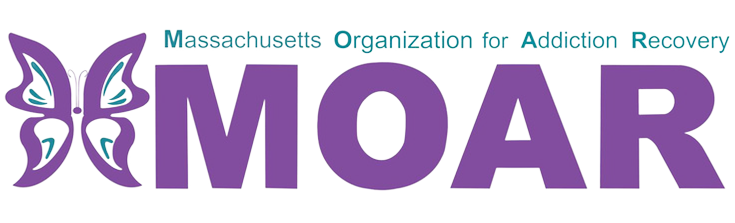 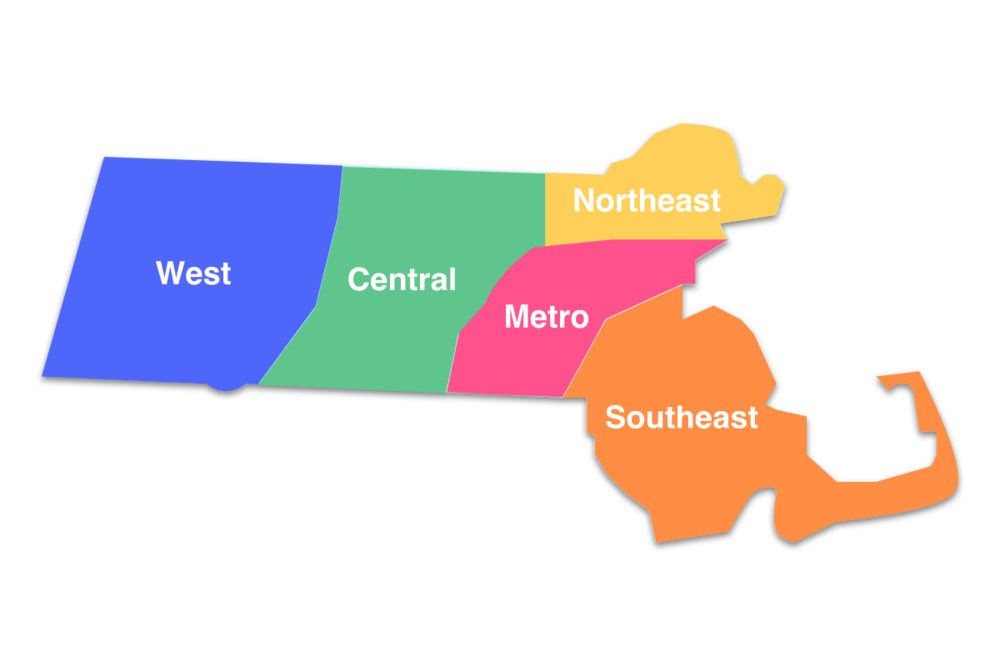 City/Townacross Northeast MATotal opioid-related overdose deaths (2020)Total opioid-related overdose deaths (2021)Lynn4961Gloucester1217Haverhill3133Andover08Methuen1411Saugus1411Beverly148Rockport40Lawrence5539